PERDIGUIER PROGRAMME 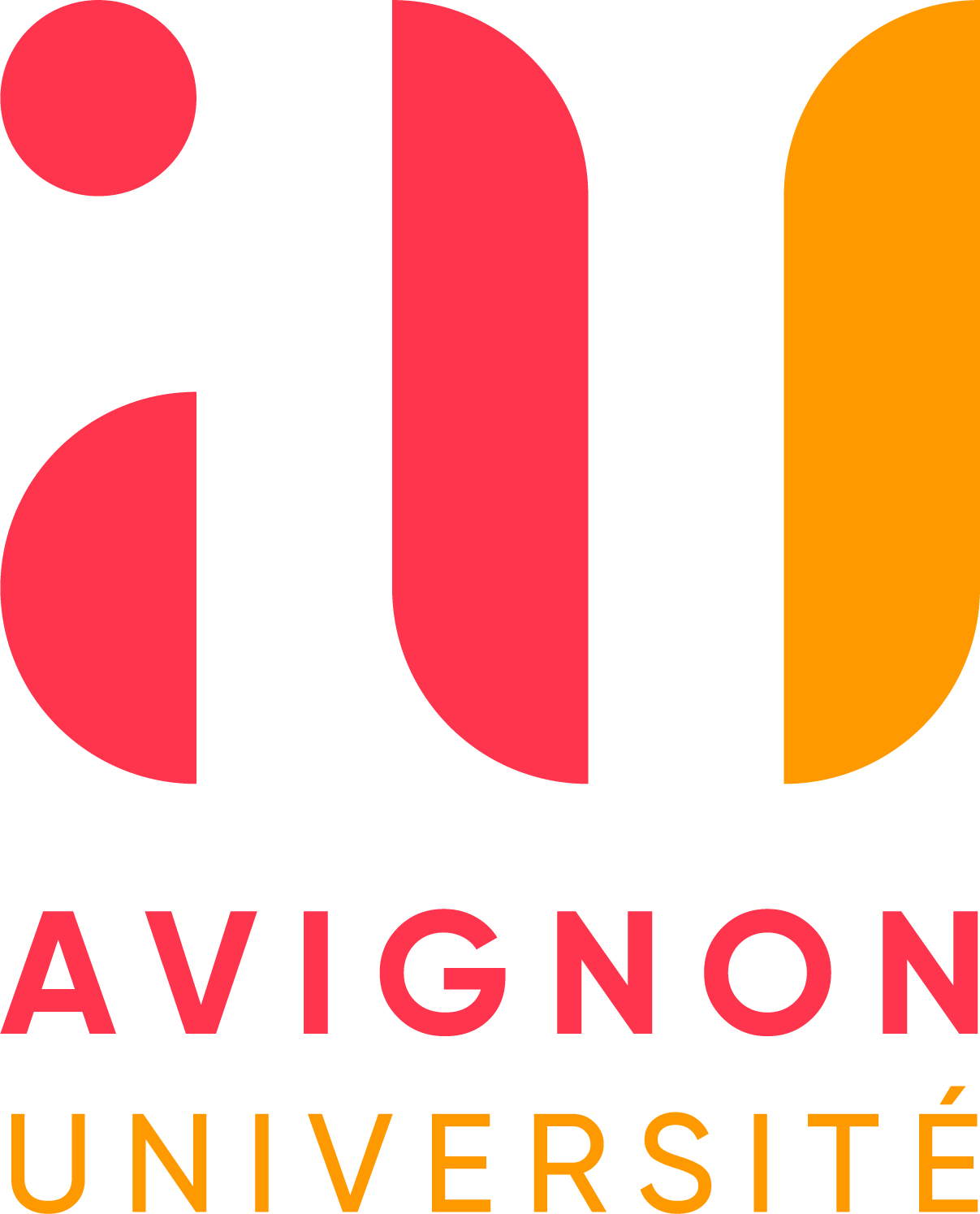 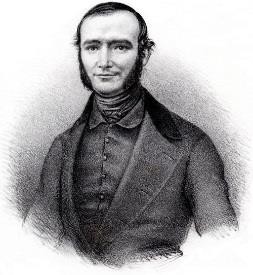 2021-2022Support for international mobility for the University of Avignon doctoral studentsApplication form1st session File to be submitted to gestion-ed@univ-avignon.fr  before 3 November 2021Document to be attached to the file:A letter of invitation from the host research laboratoryProof of funding of the thesis from the funding organisationInformation about the candidate and the current PhDSurname: Married name if applicable:First name: Title of the thesis: Number of registrations for the diploma: Doctoral diploma: Doctoral school of affiliation:   536      537Type of funding: Research laboratory: Name of the main thesis supervisor (and possible co-supervisor) at the University of Avignon: International mobility project  Expected duration of stay in months: Start date of stay (DD / MM / YY): 	/ 	/ 		End date of stay (DD / MM / YY): 	/ 	/  	Name of the host institution: Address:  Postcode:	    City:                     Country:                            Name of host research laboratory:Name of the director of the host research laboratory:E-mail of the director of the host research laboratory: Summative description of the mobility project showing its potential contribution to the doctoral student's research and professional project:CV elements (previous training, professional experience, publications....)Opinion of the main thesis supervisor:Financing of the tripHave you already applied for the Perdiguier grant?	    YES     NO  If so, when?  Have you already benefitted from the Perdiguier grant?  	         YES     NO  If so, when?  Do you benefit from other mobility assistance?           	    YES     NO  If so, which ones and how much? Will your current resources continue to be paid for during your stay abroad?		   	    YES     NOMobility budget - indicate here the total amount of support requested:Please pay attention to the balance of the budget presented (expenditure and income)EXPENDITUREEXPENDITUREINCOMEINCOMENatureAmountOriginAmountTravel:Accommodation:Other costs (please specify):Acquired (please specify):Requested:- AAP Perdiguier- Other (please specify)TOTAL 1TOTAL 2  The doctoral student	  The UofA thesis supervisor	Date: 	/ _ 	/  	Date:  	/ _ 	/  	                    (signature)                                  (signature)